คำนำพระราชบัญญัติการศึกษาแห่งชาติ พ.ศ. 2542 ที่ได้ประกาศใช้ตั้งแต่เดือนสิงหาคม 2542 เป็นต้นมา ได้เน้นให้ครู-อาจารย์และผู้เกี่ยวข้องทั้งหลายจัดการเรียนการสอนโดยเน้นผู้เรียนสำคัญที่สุด ซึ่งกิจกรรมการเรียนการสอนที่จัด ควรมีลักษณะสำคัญดังนี้1.	ผู้เรียนได้เรียนรู้จากการปฏิบัติจริง2.	ผู้เรียนมีโอกาสเลือกเรียนรู้ในสิ่งที่ตนถนัดและสนใจ3.	ผู้เรียนได้มีโอกาสแสวงหาความรู้และสร้างองค์ความรู้ด้วยตัวเอง4.	ผู้เรียนได้มีโอกาสที่จะนำความรู้ไปปฏิบัติใช้จริงในชีวิตประจำวัน5.	ผู้เรียนมีส่วนร่วมในการประเมินผลการเรียนรู้ของตนเองบริษัท สำนักพิมพ์เอมพันธ์ จำกัด ได้ตระหนักถึงภารกิจของครูอาจารย์ ในการจัดกิจกรรมการเรียนรู้ ให้สอดคล้องกับพระราชบัญญัติการศึกษาแห่งชาติ ด้วยการบูรณาการคุณธรรม จริยธรรม ค่านิยม และคุณลักษณะอันพึงประสงค์ไว้ในรายวิชา และในการคิดกิจกรรมที่จะส่งเสริมการเรียนรู้ของนักศึกษาตาม  พระราชบัญญัติ การศึกษาแห่งชาติให้เป็นรูปธรรม จึงได้จัดทำสิ่งอำนวยความสะดวกให้แก่ครูอาจารย์เป็นคู่มือครู เพื่อประกอบหนังสือเรียนวิชา คณิตศาสตร์พื้นฐานอุตสาหกรรม 2 (Basic Mathematic for Industry 2) รหัส  2000-1404  ซึ่งประกอบด้วยสมรรถนะรายวิชาลักษณะรายวิชาตารางวิเคราะห์หลักสูตรกำหนดการสอนที่บูรณาการคุณธรรม จริยธรรม และคุณลักษณะอันพึงประสงค์แผนการจัดการเรียนรู้ที่บูรณาการคุณธรรม จริยธรรม ค่านิยม และคุณลักษณะอันพึงประสงค์บริษัท สำนักพิมพ์เอมพันธ์ จำกัด หวังว่าคู่มือครูเล่มนี้คงเป็นประโยชน์แก่ครู-อาจารย์ได้ใช้เป็นแนวทางในการจัดกิจกรรมการเรียนรู้ให้บรรลุตามวัตถุประสงค์ต่อไปคณะกรรมการฝ่ายวิชาการบริษัท  สำนักพิมพ์เอมพันธ์  จำกัดสารบัญ	ตารางวิเคราะห์หน่วยการเรียนรู้ตามจุดประสงค์รายวิชา และสมรรถนะรายวิชา	3	โครงการสอนที่บูรณาการคุณธรรม จริยธรรม ค่านิยมและคุณลักษณะอันพึงประสงค์	4	แผนการจัดการเรียนรู้ที่บูรณาการคุณธรรม จริยธรรม ค่านิยมและคุณลักษณะอันพึงประสงค์	แผนการจัดการเรียนรู้ที่   1	9	แผนการจัดการเรียนรู้ที่   2	13	แผนการจัดการเรียนรู้ที่   3	18	แผนการจัดการเรียนรู้ที่   4	22	แผนการจัดการเรียนรู้ที่   5	27	แผนการจัดการเรียนรู้ที่   6	32	แผนการจัดการเรียนรู้ที่   7	37	แผนการจัดการเรียนรู้ที่   8	42	แผนการจัดการเรียนรู้ที่   9	46	แผนการจัดการเรียนรู้ที่  10	50	แผนการจัดการเรียนรู้ที่  11	52	แผนการจัดการเรียนรู้ที่  12	56	แผนการจัดการเรียนรู้ที่  13	60	แผนการจัดการเรียนรู้ที่  14	65	แผนการจัดการเรียนรู้ที่  15	69	แผนการจัดการเรียนรู้ที่  16	74	แผนการจัดการเรียนรู้ที่  17	79	แผนการจัดการเรียนรู้ที่  18	83	ภาคผนวก	ก	ตัวอย่างแบบประเมินด้วยแฟ้มสะสมผลงาน (Portfolio)	86	ข	ตัวอย่างแบบสังเกตพฤติกรรมรายบุคคล	87	ค	ตัวอย่างแบบสังเกตพฤติกรรมการทำงานกลุ่ม	88	ง	ตัวอย่างแบบประเมินการนำเสนอผลงานรายบุคคล	89	จ	ตัวอย่างแบบประเมินคุณธรรม จริยธรรม ค่านิยมและคุณลักษณะอันพึงประสงค์	90	ฉ	ตัวอย่างแบบรวมคะแนนการประเมินคุณธรรม จริยธรรม ค่านิยม		และคุณลักษณะอันพึงประสงค์	91	ช	ตัวอย่างแบบสรุปผลการประเมินคุณธรรม จริยธรรม ค่านิยมและคุณลักษณะอันพึงประสงค์	92	ซ	ตัวอย่างบันทึกหลังการสอน	93	ฌ	ตัวอย่างบันทึกหลังการสอน	94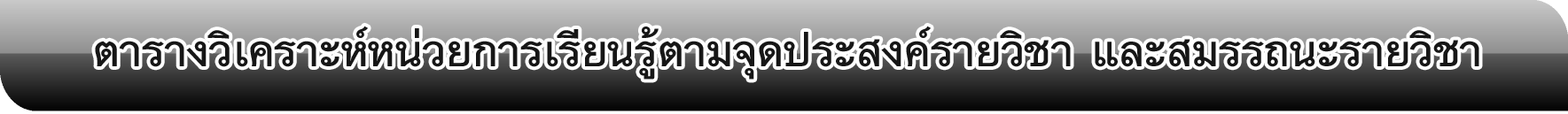 วิชา  คณิตศาสตร์พื้นฐานอุตสาหกรรม 2                                         รหัส  2000-1404จุดประสงค์รายวิชา  	1.	เพื่อให้มีความรู้ความเข้าใจ เกิดความคิดรวบยอดเกี่ยวกับมุมและการวัดมุม อัตราส่วนตรีโกณมิติ ตรีโกณมิติของวงกลมหนึ่งหน่วย กฎของไซน์ กฎของโคไซน์ จำนวนเชิงซ้อน เมทริกซ์ ดีเทอร์มีแนนต์ไม่เกินอันดับสาม และการประยุกต์ใช้ดีเทอร์มิแนนต์หาผลเฉลยของระบบสมการเชิงเส้น	2.  เพื่อให้มีทักษะกระบวนการคิดและนำวิธีการแก้ปัญหาเรื่องมุมและการวัดมุม อัตราส่วนตรีโกณมิติ ตรีโกณมิติของวงกลมหนึ่งหน่วย กฎของไซน์ กฎของโคไซน์ จำนวนเชิงซ้อน เมทริกซ์ ดีเทอร์มีแนนต์ไม่เกินอันดับสาม และประยุกต์ใช้ดีเทอร์มิแนนต์ หาผลเฉลยของระบบสมการเชิงเส้นในงานอาชีพ	3.   เพื่อให้มีเจตคติที่ดีในการเรียนรู้มุมและการวัดมุม อัตราส่วนตรีโกณมิติ ตรีโกณมิติของวงกลมหนึ่งหน่วย กฎของไซน์ กฎของโคไซน์ จำนวนเชิงซ้อน เมทริกซ์ ดีเทอร์มีแนนต์ไม่เกินอันดับสาม และการประยุกต์ใช้ดีเทอร์มิแนนต์ หาผลเฉลยของสมการเชิงเส้นสมรรถนะรายวิชา	1.	คาดคะเนระยะทางและความสูงโดยใช้อัตราส่วนตรีโกณมิติของมุมที่กำหนด	2.  ประยุกต์การวัด โดยใช้ความรู้เรื่องอัตราส่วนตรีโกณมิติ	3.  ดำเนินการและคำนวณเกี่ยวกับฟังก์ชันตรีโกณมิติ	4.  ประยุกต์ใช้ความรู้เกี่ยวกับเมทริกซ์ และการคำนวณค่าดีเทอร์มิแนนต์ของเมทริกซ์	5.  ใช้ความรู้และทักษะเกี่ยวกับดีเทอร์มิแนนต์หาคำตอบของระบบสมการเชิงเส้น	6.  ดำเนินการและประยุกต์ใช้จำนวนเชิงซ้อนในรูปพิกัดฉาก และพิกัดเชิงขั้วในงานอาชีพ	7.  ประยุกต์ใช้จำนวนเชิงซ้อนที่อยู่ในรูปเลขยกกำลังและรูปกรณฑ์ในงานอาชีพคำอธิบายรายวิชา           ศึกษาเกี่ยวกับทักษะการคำนวณ การแก้ปัญหาเรื่องมุมและการวัดมุมอัตราส่วนตรีโกณมิติ ตรีโกณของวงกลมหนึ่งหน่วย กฎของไซน์ กฎของโคไซน์ จำนวนเชิงซ้อน  เมทริกซ์ ดีเทอร์มิแนนต์ไม่เกินอันดับสาม และประยุกต์ใช้ดีเทอร์มิเนนต์หาผลเฉลยของระบบสมการเชิงเส้นโครงการสอนที่บูรณาการคุณธรรม จริยธรรม ค่านิยมและคุณลักษณะอันพึงประสงค์รหัส 2000-1404 วิชา คณิตศาสตร์พื้นฐานอุตสาหกรรม 2หมายเหตุ กำหนดการสอนที่บูรณาการคุณธรรม จริยธรรม ค่านิยม และคุณลักษณะอันพึงประสงค์นี้จัดทำขึ้นเพื่อเป็นแนวทางให้กับครูผู้สอนในการจัดการเรียนการสอนเท่านั้น สามารถเปลี่ยนแปลงได้ขึ้นอยู่กับผู้สอนและสถานศึกษาที่จะนำไปประยุกต์ใช้เป็นสำคัญ									ผู้เขียนแผนจัดการเรียนรู้ชื่อหน่วยจุดประสงค์รายวิชาจุดประสงค์รายวิชาจุดประสงค์รายวิชาสมรรถนะรายวิชาสมรรถนะรายวิชาสมรรถนะรายวิชาสมรรถนะรายวิชาสมรรถนะรายวิชาสมรรถนะรายวิชาสมรรถนะรายวิชาชื่อหน่วย12312345671.	ตรีโกณมิติ2.	ฟังก์ชันตรีโกณมิติของมุมรอบจุดศูนย์กลาง3.	การประยุกต์ของตรีโกณมิติ 4. ความรู้เบื้องต้นเกี่ยวกับจำนวนเชิงซ้อน5. การบวกและการลบจำนวนเชิงซ้อน6.  การคูณและหารจำนวนเชิงซ้อน7.  จำนวนเชิงซ้อนที่อยู่ในรูปเชิงขั้ว8.  การคูณและหารจำนวนเชิงซ้อนที่อยู่ในรูปเชิงขั้ว9.  จำนวนเชิงซ้อนยกกำลัง n และรากที่ n ของจำนวนเชิงซ้อน10.  การประยุกต์ใช้จำนวนเชิงซ้อน11.  เมทริกซ์12.	การบวกและการลบเมทริกซ์13.	การคูณเมทริกซ์14.	ดีเทอร์มิแนนต์15. การหาคำตอบของระบบสมการเชิงเส้นโดยใช้ดีเทอร์มิแนนต์สัปดาห์ที่หน่วยที่ชั่วโมงที่สาระการเรียนรู้สาระการเรียนรู้ผลการเรียนรู้ที่คาดหวังคุณธรรม จริยธรรมค่านิยม และคุณลักษณะอันพึงประสงค์111-2ปฐมนิเทศ-จุดประสงค์รายวิชา มาตรฐานรายวิชา และสมรรถนะรายวิชา-แนวทางการวัดผลและการประเมินผลการเรียนรู้หน่วยที่ 1 ตรีโกณมิติ1.มุมในตำแหน่งมาตรฐาน2.หน่วยการวัดมุมปฐมนิเทศ-จุดประสงค์รายวิชา มาตรฐานรายวิชา และสมรรถนะรายวิชา-แนวทางการวัดผลและการประเมินผลการเรียนรู้หน่วยที่ 1 ตรีโกณมิติ1.มุมในตำแหน่งมาตรฐาน2.หน่วยการวัดมุม1.บอกหน่วยของการวัดมุมได้2.เปลี่ยนหน่วยของการวัดมุมได้3.หาค่าอัตราส่วนตรีโกณมิติจากรูปสามเหลี่ยมมุมฉากได้4.หาค่าอัตราส่วนตรีโกณมิติของมุม 30 องศา, 45 องศา และ60องศาจากรูปสามเหลี่ยมมุมฉากได้5.หาค่าอัตราส่วนตรีโกณมิติโดยใช้ตารางได้ความมีมนุษยสัมพันธ์ความมีวินัยความรับผิดชอบความเชื่อมั่นในตนเองความสนใจใฝ่รู้ความรักสามัคคีความกตัญญูกตเวที213-43.อัตราส่วนตรีโกณมิติจากรูปสามเหลี่ยมมุมฉาก4.การหาค่าอัตราส่วนตรีโกณมิติของมุม 30 องศา, 45 องศา และ60องศา5.การหาค่าอัตราส่วนตรีโกณมิติโดยใช้ตาราง3.อัตราส่วนตรีโกณมิติจากรูปสามเหลี่ยมมุมฉาก4.การหาค่าอัตราส่วนตรีโกณมิติของมุม 30 องศา, 45 องศา และ60องศา5.การหาค่าอัตราส่วนตรีโกณมิติโดยใช้ตาราง1.บอกหน่วยของการวัดมุมได้2.เปลี่ยนหน่วยของการวัดมุมได้3.หาค่าอัตราส่วนตรีโกณมิติจากรูปสามเหลี่ยมมุมฉากได้4.หาค่าอัตราส่วนตรีโกณมิติของมุม 30 องศา, 45 องศา และ60องศาจากรูปสามเหลี่ยมมุมฉากได้5.หาค่าอัตราส่วนตรีโกณมิติโดยใช้ตารางได้ความมีมนุษยสัมพันธ์ความมีวินัยความรับผิดชอบความเชื่อมั่นในตนเองความสนใจใฝ่รู้ความรักสามัคคีความกตัญญูกตเวที325-6หน่วยที่ 2 ฟังก์ชันตรีโกณมิติของมุมรอบจุดศูนย์กลาง1.การหาค่าฟังก์ชันตรีโกณมิติจากวงกลมหนึ่งหน่วย2.ฟังก์ชันตรีโกณมิติของมุม (n.360º+θ) หรือ (2nπ+θ)หน่วยที่ 2 ฟังก์ชันตรีโกณมิติของมุมรอบจุดศูนย์กลาง1.การหาค่าฟังก์ชันตรีโกณมิติจากวงกลมหนึ่งหน่วย2.ฟังก์ชันตรีโกณมิติของมุม (n.360º+θ) หรือ (2nπ+θ)1.บอกความหมายของวงกลมหนึ่งหน่วยได้2.หาค่าฟังก์ชันตรีโกณมิติจากวงกลมหนึ่งหน่วยได้3.หาค่าฟังก์ชันตรีโกณมิติของมุม (n.360º+) หรือ (2nπ+θ)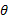 ความมีมนุษยสัมพันธ์ความมีวินัยความรับผิดชอบความเชื่อมั่นในตนเองความสนใจใฝ่รู้ความรักสามัคคีความกตัญญูกตเวที437-8หน่วยที่ 3 การประยุกต์ของตรีโกณมิติ1.การประยุกต์ของตรีโกณมิติ2.กฎของไซน์3.กฎของโคไซน์หน่วยที่ 3 การประยุกต์ของตรีโกณมิติ1.การประยุกต์ของตรีโกณมิติ2.กฎของไซน์3.กฎของโคไซน์1.หาความยาวของด้านหรือขนาดของมุมรูปสมเหลี่ยมมุมฉาก โดยใช้อัตราส่วนตรีโกณมิติได้2.หาความยาวของด้านหรือพื้นที่ของรูปสามเหลี่ยมใดๆได้3.แก้โจทย์ปัญหาเกี่ยวกับการวัดได้4.นำความรู้และทักษะที่ได้จากการเรียนรู้ เรื่องตรีโกณมิติไปเชื่อมโยงในการเรียนรู้งานอาชีพและในการความมีมนุษยสัมพันธ์ความมีวินัยความรับผิดชอบความเชื่อมั่นในตนเองความสนใจใฝ่รู้ความรักสามัคคีความกตัญญูกตเวทีสัปดาห์ที่หน่วยที่ชั่วโมงที่สาระการเรียนรู้สาระการเรียนรู้ผลการเรียนรู้ที่คาดหวังคุณธรรม จริยธรรมค่านิยม และคุณลักษณะอันพึงประสงค์ดำรงชีวิตได้ความมีมนุษยสัมพันธ์ความมีวินัยความรับผิดชอบความเชื่อมั่นในตนเองความสนใจใฝ่รู้ความรักสามัคคีความกตัญญูกตเวที549-10หน่วยที่ 4 ความรู้เบื้องต้นเกี่ยวกับจำนวนเชิงซ้อน1.จำนวนจินตภาพ2.จำนวนเชิงซ้อน3.การเท่ากันของจำนวนเชิงซ้อน4.ระนาบเชิงซ้อนหน่วยที่ 4 ความรู้เบื้องต้นเกี่ยวกับจำนวนเชิงซ้อน1.จำนวนจินตภาพ2.จำนวนเชิงซ้อน3.การเท่ากันของจำนวนเชิงซ้อน4.ระนาบเชิงซ้อน1.อธิบายโครงสร้างของระบบจำนวนเชิงซ้อนและจำแนกส่วนได้2.ระบุส่วนที่เป็นจำนวนจริงและจำนวนจินตภาพของจำนวนเชิงซ้อนได้3.คำนวณจำนวนเชิงซ้อนที่อยู่ในรูป  ได้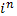 4.ระบุสมบัติการเท่ากันของจำนวนเชิงซ้อนได้5.อธิบายจำนวนเชิงซ้อนบนกระนาบเชิงซ้อนได้ความมีมนุษยสัมพันธ์ความมีวินัยความรับผิดชอบความเชื่อมั่นในตนเองความสนใจใฝ่รู้ความรักสามัคคีความกตัญญูกตเวที6511-12หน่วยที่ 5 การบวกและลบจำนวนเชิงซ้อน1.การบวกของจำนวนเชิงซ้อน2.การลบของจำนวนเชิงซ้อน3.สมบัติของการบวกจำนวนเชิงซ้อนหน่วยที่ 5 การบวกและลบจำนวนเชิงซ้อน1.การบวกของจำนวนเชิงซ้อน2.การลบของจำนวนเชิงซ้อน3.สมบัติของการบวกจำนวนเชิงซ้อน1.อธิบายรูปแบบและหาผลลัพธ์ที่เกิดจากการบวกของจำนวนเชิงซ้อนได้2.อธิบายรูปแบบและหาผลลัพธ์ที่เกิดจากการลบของจำนวนเชิงซ้อนได้3.บอกสมบัติของการบวกจำนวนเชิงซ้อนได้4.หาตัวผกผันการบวกของจำนวนเชิงซ้อนได้ความมีมนุษยสัมพันธ์ความมีวินัยความรับผิดชอบความเชื่อมั่นในตนเองความสนใจใฝ่รู้ความรักสามัคคีความกตัญญูกตเวที7613-14หน่วยที่ 6 การคูณและหารจำนวนเชิงซ้อน1.การคูณของจำนวนเชิงซ้อน2.สมบัติการคูณของจำนวนเชิงซ้อน3.การหารของจำนวนเชิงซ้อนหน่วยที่ 6 การคูณและหารจำนวนเชิงซ้อน1.การคูณของจำนวนเชิงซ้อน2.สมบัติการคูณของจำนวนเชิงซ้อน3.การหารของจำนวนเชิงซ้อน1.อธิบายรูปแบบและหาผลลัพธ์ที่เกิดจากการกระทำการคูณของจำนวนเชิงซ้อนได้2.อธิบายรูปแบบและหาผลลัพธ์ที่เกิดจากการกระทำการหารของจำนวนเชิงซ้อนได้3.บอกสมบัติการคูณจำนวนเชิงซ้อนได้4.หาตัวผกผันการคูณของจำนวนเชิงซ้อนได้ความมีมนุษยสัมพันธ์ความมีวินัยความรับผิดชอบความเชื่อมั่นในตนเองความสนใจใฝ่รู้ความรักสามัคคีความกตัญญูกตเวที8715-16หน่วยที่ 7จำนวนเชิงซ้อนที่อยู่ในรูปเชิงขั้ว1.ค่าสัมบูรณ์ของจำนวนเชิงซ้อน2.จำนวนเชิงซ้อนที่อยู่ในรูปเชิงขั้วหน่วยที่ 7จำนวนเชิงซ้อนที่อยู่ในรูปเชิงขั้ว1.ค่าสัมบูรณ์ของจำนวนเชิงซ้อน2.จำนวนเชิงซ้อนที่อยู่ในรูปเชิงขั้ว1.อธิบายรูปแบบของจำนวนเชิงซ้อนที่อยู่ในรูปเชิงขั้วได้2.เปลี่ยนจำนวนเชิงซ้อนที่อยู่ในรูปทั่วไปให้อยู่ในรูปเชิงขั้วได้3.เขียนกราฟของจำนวนเชิงซ้อนและนำความรู้เรื่องกราฟไปใช้ในการเขียนความมีมนุษยสัมพันธ์ความมีวินัยความรับผิดชอบความเชื่อมั่นในตนเองความสนใจใฝ่รู้ความรักสามัคคีความกตัญญูกตเวทีสัปดาห์ที่หน่วยที่ชั่วโมงที่สาระการเรียนรู้สาระการเรียนรู้ผลการเรียนรู้ที่คาดหวังคุณธรรม จริยธรรมค่านิยม และคุณลักษณะอันพึงประสงค์จำนวนเชิงซ้อนในรูปเชิงขั้วได้4.นำความรู้เรื่องตรีโกณมิติไปประยุกต์ใช้ในการหาค่าของจำนวนเชิงซ้อนที่อยู่ในรูปเชิงขั้วได้ความมีมนุษยสัมพันธ์ความมีวินัยความรับผิดชอบความเชื่อมั่นในตนเองความสนใจใฝ่รู้ความรักสามัคคีความกตัญญูกตเวที9817-18หน่วยที่ 8 การคูณและหารจำนวนเชิงซ้อนที่อยู่ในรูปเชิงขั้ว1.การคูณจำนวนเชิงซ้อนที่อยู่ในรูปจำนวนเชิงขั้ว2.การหารจำนวนเชิงซ้อนที่อยู่ในรูปจำนวนเชิงขั้วหน่วยที่ 8 การคูณและหารจำนวนเชิงซ้อนที่อยู่ในรูปเชิงขั้ว1.การคูณจำนวนเชิงซ้อนที่อยู่ในรูปจำนวนเชิงขั้ว2.การหารจำนวนเชิงซ้อนที่อยู่ในรูปจำนวนเชิงขั้ว1.หาผลลัพธ์ที่เกิดจากการกระทำการคูณของจำนวนเชิงซ้อนที่อยู่ในรูปเชิงขั้วได้2.หาผลลัพธ์ที่เกิดจากการกระทำการหารจำนวนเชิงซ้อนที่อยู่ในรูปเชิงขั้วได้ความมีมนุษยสัมพันธ์ความมีวินัยความรับผิดชอบความเชื่อมั่นในตนเองความสนใจใฝ่รู้ความรักสามัคคีความกตัญญูกตเวที10-19-20สอบกลางภาคสอบกลางภาคสอบกลางภาคความมีมนุษยสัมพันธ์ความมีวินัยความรับผิดชอบความเชื่อมั่นในตนเองความสนใจใฝ่รู้ความรักสามัคคีความกตัญญูกตเวที11921-22หน่วยที่ 9 จำนวนเชิงซ้อนยกกำลัง n และรากที่ n ของจำนวนเชิงซ้อน1.จำนวนเชิงซ้อนยกกำลัง n2.รากที่ n ของจำนวนเชิงซ้อน1.คำนวณหาค่าจำนวนเชิงซ้อนยกกำลังได้2.คำนวณหาค่ารากที่ n ของจำนวนเชิงซ้อนได้1.คำนวณหาค่าจำนวนเชิงซ้อนยกกำลังได้2.คำนวณหาค่ารากที่ n ของจำนวนเชิงซ้อนได้ความมีมนุษยสัมพันธ์ความมีวินัยความรับผิดชอบความเชื่อมั่นในตนเองความสนใจใฝ่รู้ความรักสามัคคีความกตัญญูกตเวที121023-24หน่วยที่ 10 การประยุกต์ใช้จำนวนเชิงซ้อน1.การประยุกต์ใช้จำนวนเชิงซ้อน1.ประยุกต์ใช้จำนวนเชิงซ้อนในรูปพิกัดฉากและพิกัดเชิงขั้วในงานอาชีพได้1.ประยุกต์ใช้จำนวนเชิงซ้อนในรูปพิกัดฉากและพิกัดเชิงขั้วในงานอาชีพได้ความมีมนุษยสัมพันธ์ความมีวินัยความรับผิดชอบความเชื่อมั่นในตนเองความสนใจใฝ่รู้ความรักสามัคคีความกตัญญูกตเวที131125-26หน่วยที่ 11 เมทริกซ์1.ความหมายของเมทริกซ์2.มิติและการเขียนเมทริกซ์ในรูปทั่วไป3.ทรานสโพสของเมทริกซ์4.การเท่ากันของเมทริกซ์1.มีความคิดรวบยอดเกี่ยวกับเมทริกซ์และการดำเนินการของเมทริกซ์2.แก้ปัญหาในสถานการณ์จริง โดยใช้ความรู้เรื่อง    เมทริกซ์ได้3.นำความรู้และทักษะที่ได้จากการเรียน เรื่องเมทริกซืไปเชื่อมโยงในการเรียนรู้งานอาชีพและในการดำรงชีวิตได้1.มีความคิดรวบยอดเกี่ยวกับเมทริกซ์และการดำเนินการของเมทริกซ์2.แก้ปัญหาในสถานการณ์จริง โดยใช้ความรู้เรื่อง    เมทริกซ์ได้3.นำความรู้และทักษะที่ได้จากการเรียน เรื่องเมทริกซืไปเชื่อมโยงในการเรียนรู้งานอาชีพและในการดำรงชีวิตได้ความมีมนุษยสัมพันธ์ความมีวินัยความรับผิดชอบความเชื่อมั่นในตนเองความสนใจใฝ่รู้ความรักสามัคคีความกตัญญูกตเวที141227-28หน่วยที่ 12 การบวกและการลบเมทริกซ์1.การบวกเมทริกซ์2.สมบัติการบวกเมทริกซ์3.การลบเมทริกซ์1.สามารถบวกและลบเมทริกซ์ได้2.บอกสมบัติของการบวกเมทริกซ์ได้1.สามารถบวกและลบเมทริกซ์ได้2.บอกสมบัติของการบวกเมทริกซ์ได้ความมีมนุษยสัมพันธ์ความมีวินัยความรับผิดชอบความเชื่อมั่นในตนเองความสนใจใฝ่รู้ความรักสามัคคีความกตัญญูกตเวที151329-30หน่วยที่ 13 การคูณเมทริกซ์1.การคูณเมทริกซ์ด้วยจำนวนจริง2.การคูณเมทริกซ์ด้วย1.คูณเมทริกซ์ด้วยจำนวนจริงได้2.คูณเมทริกซ์ด้วยเมทริกซ์ได้3.แก้ปัญหาในสถานการณ์จริง1.คูณเมทริกซ์ด้วยจำนวนจริงได้2.คูณเมทริกซ์ด้วยเมทริกซ์ได้3.แก้ปัญหาในสถานการณ์จริงความมีมนุษยสัมพันธ์ความมีวินัยความรับผิดชอบความเชื่อมั่นในตนเองความสนใจใฝ่รู้ความรักสามัคคีความกตัญญูกตเวทีสัปดาห์ที่หน่วยที่ชั่วโมงที่สาระการเรียนรู้สาระการเรียนรู้ผลการเรียนรู้ที่คาดหวังคุณธรรม จริยธรรมค่านิยม และคุณลักษณะอันพึงประสงค์เมทริกซ์เมทริกซ์โดยใช้ความรู้เรื่องการคูณเมทริกซ์ได้4.นำความรู้และทักษะที่ได้จากการเรียนเรื่องการคูณของเมทริกซ์ไปเชื่อมโยงในการเรียนรู้งานอาชีพและในการดำรงชีวิตความมีมนุษยสัมพันธ์ความมีวินัยความรับผิดชอบความเชื่อมั่นในตนเองความสนใจใฝ่รู้ความรักสามัคคีความกตัญญูกตเวที161429-30หน่วยที่ 14 ดีเทอร์มิแนนต์1.การหาค่าดีเทอร์มิแนนต์โดยวิธีการคูณทแยง2.การหาค่าดีเทอร์มิแนนต์โดยวิธีกระจายโคแฟกเตอร์หน่วยที่ 14 ดีเทอร์มิแนนต์1.การหาค่าดีเทอร์มิแนนต์โดยวิธีการคูณทแยง2.การหาค่าดีเทอร์มิแนนต์โดยวิธีกระจายโคแฟกเตอร์1.มีความรู้ความเข้าใจและและอธิบายความหมายของดีเทอร์มิแนนทต์ได้2.หาค่าดีเทอร์มิแนนต์ของเมทริกซ์จัตุรัสขนาด nxn เมื่อ n เป็นจำนวนเต็มบวกที่ไม่เกิน 3 ได้3.แก้ปัญหาในสถานการณ์จริง โดยใช้ความรู้เรื่องดีเทอร์มิแนนต์ได้4.นำความรู้และทักษะที่ได้จากการเรียนเรื่อวดีเทอร์มิแนนต์ไปเชื่อมโยงในการเรียนรู้งานอาชีพและในการดำรงชีวิตความมีมนุษยสัมพันธ์ความมีวินัยความรับผิดชอบความเชื่อมั่นในตนเองความสนใจใฝ่รู้ความรักสามัคคีความกตัญญูกตเวที171533-34หน่วยที่ 15 การหาคำตอบของระบบสมการเชิงเส้นโดยใช้ดีเทอร์มิแนนต์1.ระบบสมการเชิงเส้น2.การแก้ระบบสมการเชิงเส้นโดยใช้ดีเทอร์มิแนนต์หน่วยที่ 15 การหาคำตอบของระบบสมการเชิงเส้นโดยใช้ดีเทอร์มิแนนต์1.ระบบสมการเชิงเส้น2.การแก้ระบบสมการเชิงเส้นโดยใช้ดีเทอร์มิแนนต์1.มีความรู้และเข้าใจเรื่องระบบสมการเชิงเส้น2.แก้ระบบสมการเชิงเส้น โดยใช้ดีเทอร์มิแนนต์ได้3.วิเคราะห์และหาคำตอบของระบบสมการเชิงเส้น4.แก้ปัญหาในสถานการณ์จริง โดยใช้ความรู้เรื่องระบบสมการเชิงเส้นได้5.นำความรู้และทักษะที่ได้จากการเรียนเรื่องดีเทอร์มิแนนต์ไปประยุกต์ใช้ในการแก้ระบบสมการเชิงเส้นไม่เกินสามตัวแปรได้ความมีมนุษยสัมพันธ์ความมีวินัยความรับผิดชอบความเชื่อมั่นในตนเองความสนใจใฝ่รู้ความรักสามัคคีความกตัญญูกตเวที18-35-36สอบปลายภาคสอบปลายภาคสอบปลายภาคความมีมนุษยสัมพันธ์ความมีวินัยความรับผิดชอบความเชื่อมั่นในตนเองความสนใจใฝ่รู้ความรักสามัคคีความกตัญญูกตเวที